PHASE DE REFERENCE – FICHE 3 : Projet de l’élève                                            Nom : ………………………………………………..                    Prénom : …………………………………………………..EntrerSe déplacerFlotterS’immergerEn classe, je choisis 4 actions que je sais faire sans me mettre en danger. En classe, je choisis 4 actions que je sais faire sans me mettre en danger. En classe, je choisis 4 actions que je sais faire sans me mettre en danger. En classe, je choisis 4 actions que je sais faire sans me mettre en danger. En classe, je choisis 4 actions que je sais faire sans me mettre en danger. En classe, je choisis 4 actions que je sais faire sans me mettre en danger. entrerse déplacers’immergers’immergerflotterflotterJe précise ma manière de faireJe précise ma manière de faireJe précise ma manière de faireJe précise ma manière de faireJe précise ma manière de faireJe précise ma manière de faire	A la piscine, je réalise mon parcours.  Je note mes réussites.	A la piscine, je réalise mon parcours.  Je note mes réussites.	A la piscine, je réalise mon parcours.  Je note mes réussites.	A la piscine, je réalise mon parcours.  Je note mes réussites.	A la piscine, je réalise mon parcours.  Je note mes réussites.	A la piscine, je réalise mon parcours.  Je note mes réussites.Essai 1Essai 2Essai 3Essai 4Essai 5Essai 5Parcours réussi ?   Je coche   Actions enchainées ?   J’entoureOUI     /     NONOUI     /     NONOUI     /     NONOUI     /     NONOUI     /     NONOUI     /     NON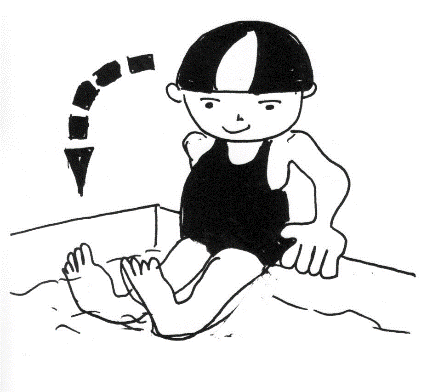 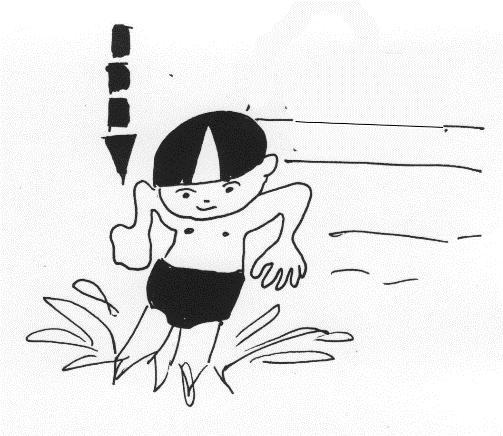 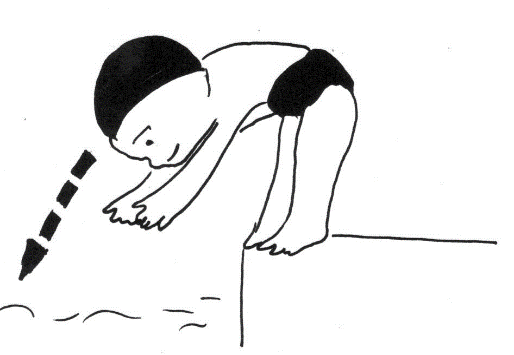 J’entre dans l’eau en gardant des appuis.Je saute.Je plonge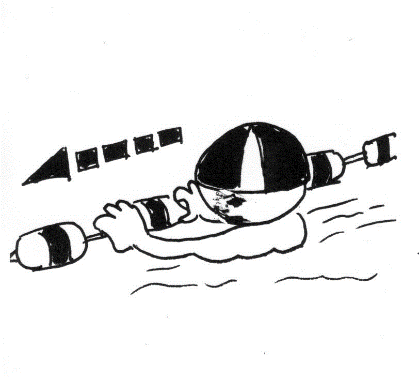 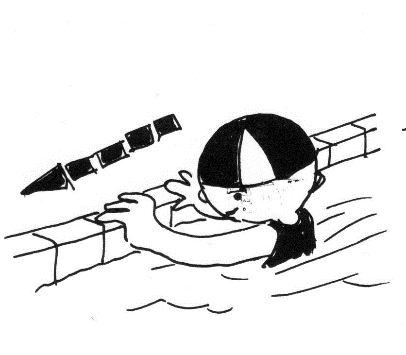 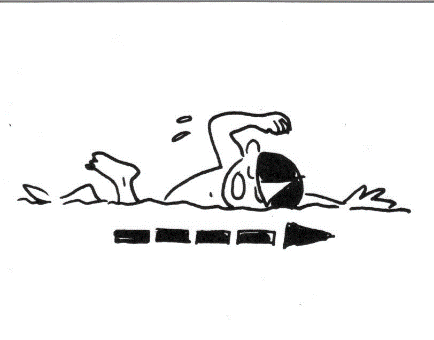 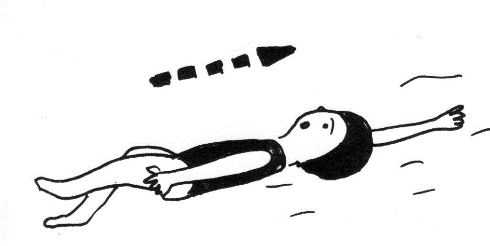 Je me déplace avec aide.Je me déplace sans aide.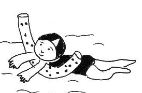 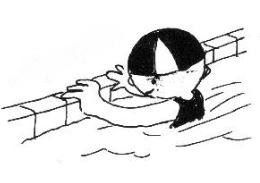 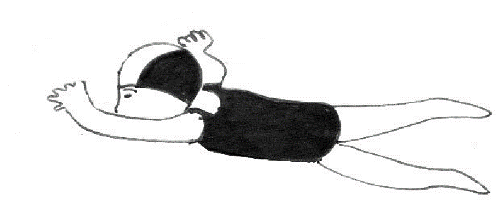 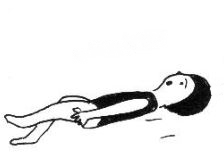 Je flotte avec aide.Je flotte sans aide. 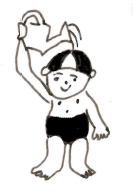 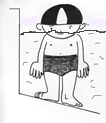 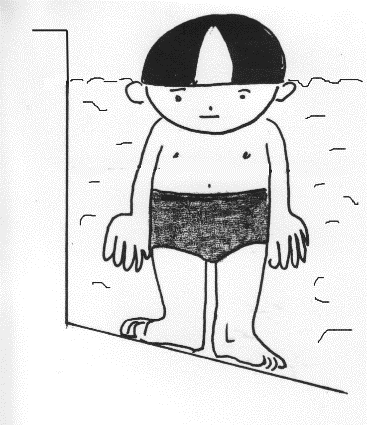 Je laisse couler de l’eau sur mon visage. J’immerge ma bouche. J’immerge mon visage.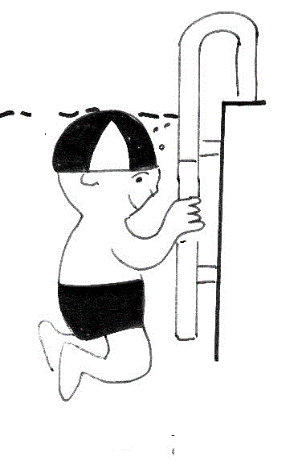 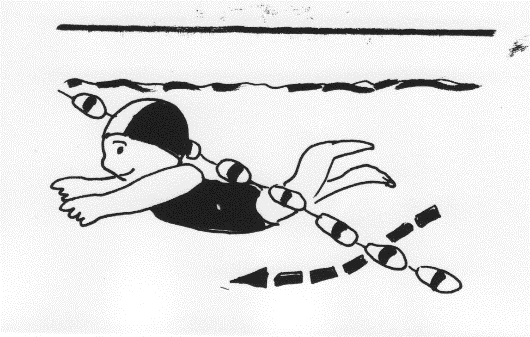 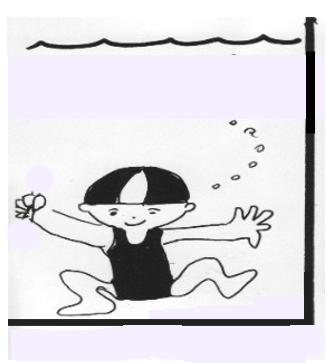 Je m’immerge en entier.Je passe sous un objet posé en surface (cerceau, ligne d’eau, barre).Je vais au fond de l’eau.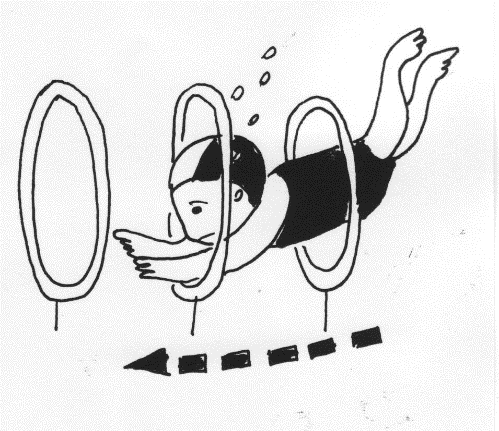    Je me déplace sous l’eau.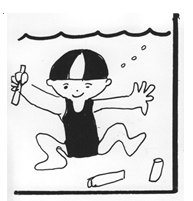 